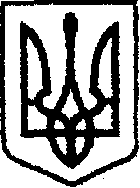 У К Р А Ї Н Ачернігівська обласна державна адміністраціяУПРАВЛІННЯ  КАПІТАЛЬНОГО БУДІВНИЦТВАН А К А ЗПро створення комісії	З метою повного, всебічного та неупередженого розгляду листаПП «АГРОБУДКОМФОРТ»від 24.09.2019 №163/1 про додаткові роботи, що виникли при виконанні будівельно-монтажних робіт по об’єкту: «Капітальний ремонт будівлі за адресою: м. Чернігів, вул. Преображенська, 12 під Центр підтримки підприємництва, інновацій та стартапів Чернігівської області» (коригування),	наказую:Створити комісію для розгляду листа ПП «АГРОБУДКОМФОРТ» від 24.09.2019 №163/1.Залучити до складу комісії відповідно до листа ПП «АГРОБУДКОМФОРТ» від 08.10.2019  №167:Залучити до складу комісії відповідно до листа ПП «ЕТАЛОН-БУДПРОЕКТ»від 08 жовтня2019№08/10:Затвердити склад  комісії згідно з додатком. Комісії в термін до 18.10.2019 провести обстеження об’єкта: «Капітальний ремонт будівлі за адресою: м. Чернігів, вул. Преображенська, 12 під Центр підтримки підприємництва, інновацій та стартапів Чернігівської області» (коригування)». За результатами обстеження та з урахування прийнятих у робочому проекті «Капітальний ремонт будівлі за адресою: м. Чернігів, вул. Преображенська, 12 під Центр підтримки підприємництва, інновацій та стартапів Чернігівської області» (коригування) проектних рішень скласти акт на додаткові роботи, а також у разі необхідності скласти акт обстеження, в якомувнести пропозиції щодо шляхів забезпечення виконання будівельних робіт на об’єкті: «Капітальний ремонт будівлі за адресою: м. Чернігів, вул. Преображенська, 12 під Центр підтримки підприємництва, інновацій та стартапів Чернігівської області» (коригування) та відобразити обґрунтованість виконання додаткових робіт. Зазначені акти подати  на розгляд та затвердження до 31.10.2019.Контроль за виконанням наказу залишаю за собою.Подання:Погоджено:Ознайомлені :Ю. МаксимовичСкладкомісії для розгляду листа ПП «АГРОБУДКОМФОРТ» від 24.09.2019 №163/1.Голова комісії:Члени комісії:від08.10.2019 р. Чернігів№432Доробляя В.Г.Директора ПП «АГРОБУДКОМФОРТ»-    Дорохіна А.В.Головного інженера проекту НачальникАндрійТИШИНАПровідний інженер відділу організації будівництва та технічного наглядуБ. ПрозерськийЗаступник начальника Управління –начальник відділу технічного контролю автомобільних дорігВ. КлючникНачальник відділу організації будівництва та технічного наглядуР. ШурикЗавідувач сектору юридичного забезпеченняС. ДовгальДодаток наказ начальника Управління капітального будівництва Чернігівської обласної державної адміністрації« 08»10.2019року№432Шурик Р.В.Начальник відділу організації будівництва та технічного нагляду                                             Доробляй В.Г.Директор ПП «АГРОБУДКОМФОРТ»МаксимовичЮ.А.Спеціаліст по здійсненню технічного наглядуДорохін А.В.Головний інженер проекту Провідний інженер відділу організації будівництва та технічного наглядуБ.ПРОЗЕРСЬКИЙ